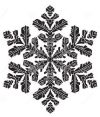 Вінницький апеляційний суду ЗМІ                                                                     (січень 2020 р.)Пресслужба Вінницького апеляційного суду № з/пНазва ЗМІНазва публікації/теле-, радіопрограмиПосилання на матеріалДата публікації/виходу в ефірРеспондент /джерело інформаціїАвтор1Сайт «20 хвилин»З Новим роком! Вітання від поліції, рятувальників та суддівhttps://vn.20minut.ua/Podii/z-novim-rokom-vitannya-vid-politsiyi-ryatuvalnikiv-ta-suddiv-10993804.html01.01.2020Вінницький апеляційний судМарія Лєхова2Сайт «Судовий репортер»Чиновника лісгоспу за хабарництво посадили на 5 років, не повіривши у допомогу дитиніhttp://www.sudreporter.org/chynovnyka-lis%c2%b7hospu-za-khabarnytstvo-posadyly-na-5-rokiv-ne-poviryvshy-u-dopomohu-dytyni/?fbclid=IwAR3gnBxNWW-Ym7sPOk30US8NgrTNhdB6pwiMeC2KKNVFE_CEp_RHIbEyyEw03.01.2019Вирок з ЄДРСР–3Сайт «Na Парижі»У Вінниці суд "вирішив долю" любителя колоти дівчатhttps://naparise.com/posts/u-vinnytsi-sud-vyrishyv-doliu-liubytelia-koloty-divchat09.01.2020Пресслужба судуМакс Мельник4Сайт «Вінниця.іnfo»Хлопцю, який штрикав вінничанок голкою від шприца, продовжили термін тримання під вартоюhttps://www.vinnitsa.info/news/khloptsyu-yakyy-shtrykav-vinnychanok-holkoyu-vid-shprytsa-prodovzhyly-termin-trymannya-pid-vartoyu.html09.01.2020Пресслужба суду–5Сайт «0432.ua»Парню, который колол винничанок иглой от шприца, продлили срок содержания под стражей (фото)https://www.0432.ua/news/2626766/parnu-kotoryj-kolol-vinnicanok-igloj-ot-sprica-prodlili-srok-soderzania-pod-strazej-foto09.01.2020Пресслужба суду –6Сайт «Depo. Вінниця»Вінничанину, який на вулицях міста колов голкою жінок, продовжено термін тримання під вартоюhttps://vn.depo.ua/ukr/vn/vinnichaninu-yakiy-na-vulitsyakh-mista-kolov-golkoyu-zhinok-prodovzheno-termin-trimannya-pid-vartoyu-20200110109245610.01.2020Пресслужба суду–7Сайт «Vinbazar»Хлопця, який колов голкою жінок у Вінниці, залишили під вартою до 8 березняhttps://vinbazar.com/news/kriminal/hloptsiya-yakiy-kolov-golkoyu-jinok-u-vinnitsii-zalishili-pid-vartoyu-do-8-bereznya10.01.2020Пресслужба суду–8Сайт «33-й. Новини»«Колія» Івана – сантехніка із «Книжки», що штрикав шприцом вінничанок, суд залишив під вартою до 8 березняhttps://33kanal.com/news/78243.html10.01.2020Пресслужба судуРоман Ковальський9Сайт «20 хвилин»«Штрикача», який голкою колов дівчат у сідниці, посадили у тюрму до 8 березняhttps://vn.20minut.ua/Kryminal/shtrikacha-yakiy-golkoyu-kolov-divchat-u-sidnitsi-posadili-u-tyurmu-do-11002482.html10.01.2020Пресслужба судуОльга Бобрусь10Сайт газети «Місто»Апеляційний суд скасував вирок у резонансній могилів-подільській справі і направив її на повторний розглядhttps://misto.vn.ua/oblast/apelyacijnij-sud-skasuvav-virok-u-rezonansnij-mogiliv-podilskij-spravi-i-napraviv-%D1%97%D1%97-na-povtornij-rozglyad/11.01.2020Пресслужба судуІрина Жук11Сайт «Na Парижі»Гучна справа про стрілянину у Могилеві-Подільському: Вінницький апеляційний суд скасував вирок міського про виправдання зятя мера (фото)https://naparise.com/posts/huchna-sprava-pro-strilianynu-u-mohylevi-podilskomu-vinnytskyi-apeliatsiinyi-sud-skasuvav-vyrok-miskoho-pro-vypravdannia-ziatia-mera-foto11.01.2020Пресслужба суду, зокремаСергій Маламура12Сайт газети «Закон і бізнес» (№ 1 (1445) 12.01 – 17.01.2020)Заступник голови Вінницького апеляційного суду Ігор Стадник: «Нам потрібно повчитися в ірландських судів шанувати честь професії»https://zib.com.ua/ua/140851-nam_potribno_povchitisya_v_irlandskih_suddiv_shanuvati_chest.html12.01.2020Заступник голови судуНадія Чорна-Гаража13Сайт «Конфликты и законы»Вінницький апеляційний суд скасував виправдувальний вирок стосовно депутата Могилів-Подільської міської ради Сергія Шевчукаhttps://k-z.com.ua/sudebnye-khronyky/52899-vinnickiy-apelyaciyniy-sud-skasuvav-vipravduvalniy-virok-stosovno-deputata-mogiliv-podilskoyi-miskoyi-radi-sergiya-shevchuka12.01.2020Пресслужба судуПресслужба суду14Сайт «Реал»Суд вернул дело зятя мэра Могилева-Подольского на повторное рассмотрениеhttps://real-vin.com/sud-vernul-delo-zjatja-mjera-mogileva-podolskogo-na-povtornoe-rassmotrenie12.01.2020Пресслужба суду–15Сайт «20 хвилин»Виправдувальний вирок «Шефу» скасували. Суд порушив таємницю нарадчої кімнатиhttps://vn.20minut.ua/Kryminal/vipravduvalniy-virok-shefu-skasuvali-sud-porushiv-taemnitsyu-naradchoy-11006514.html?fbclid=IwAR3ReC7xQvDsuydfEBF8lLeXTUoY4OMyjeIpugGucs4s3Sm2RzQtPVjk0VU13.01.2020Пресслужба суду, зокремаНаталія Гончарук16Інформаційний портал «Veжа»Суд у Вінниці зупинив провадження про “повернення” Спасо-Преображенського собору Московському патріархатуhttps://vezha.ua/sud-u-vinnytsi-zupynyv-provadzhennya-pro-povernennya-spaso-preobrazhenskogo-soboru-moskovskomu-patriarhatu/24.01.2020Прессекретарка суду, зокремаВ’ячеслав Луцков17Сайт «33-й. Новини»Судді таки порушили таємницю нарадчої кімнати — справу щодо депутата Могилів-Подільської міської ради та родича мера направили на новий розглядhttps://33kanal.com/news/79666.html25.01.2020Пресслужба судуВікторія Снігур18Сайт газети «Україна молода»У Вінниці суд зупинив провадження про «повернення» Спасо-Преображенського собору Московському Патріархатуhttps://www.umoloda.kiev.ua/number/0/2006/142668/25.01.2020Пресслужба суду, зокрема–19Інформаційний портал «ВЛАСНО.інфо»Суд призупинив розгляд справи щодо повернення вінницького собору Московському Патріархату Джерело: vlasno.infohttp://vlasno.info/suspilstvo/8/dukhovnist/item/34281-sud-pryzupnyv-rozhliad-spravy-shchodo-p26.01.2020Пресслужба суду, зокремаКатерина Баркалова 20Сайт «33-й. Новини»Суд у Вінниці зупинив апеляційне провадження за позовом Никодима Виговського до релігійної громади Спасо-Преображенського кафедрального собору ПЦУhttps://33kanal.com/news/79711.html27.01.2020Прессекретарка суду, зокремаРоман Ковальський21Сайт «Судовий репортер»Суд скасував вирок, де під час нарадчої помічники суддів начебто надсилали рішенняhttps://sudreporter.org/sud-skasuvav-vyrok-de-pid-chas-naradchoyi-pomichnyky-suddiv-nachebto-nadsylaly-rishennya/#comments28.01.2020Ухвала ВАС у ЄДРСР–22Сайт «ВЛАСНО.iнфо»Скаргу прибічника Московського патріархату Вінницький апеляційний суд не розглянувhttp://vlasno.info/suspilstvo/8/dukhovnist/item/34325-skargu-pribichnika-moskovskogo-pat28.01.2020Журналістка була на судовому засіданніНаталя Притуляк23Сайт «33-й. Новини»Судове провадження по Великій Кісниці призупинилиhttps://33kanal.com/news/79897.html28.01.2020–Ілона Вальтер24Вінницький інформаційний портал «Veжа»Вінницький апеляційний суд зупинив друге провадження за позовом прихильника РПЦhttps://vezha.ua/vinnytskyj-apelyatsijnyj-sud-zupynyv-uzhe-druge-provadzhennya-za-pozovom-pryhylnyka-rpts/28.01.2020Журналіст був на судовому засіданніВ’ячеслав Луцков25Сайт «Na Парижі»«Релігійного туриста» з Ізраїлю, який скоїв смерте-льну аварію на Вінниччи-ні апеляційний суд зали-шив під вартою. але при-значив заставу (ФОТО)https://naparise.com/posts/relihiinoho-turysta-z-izrailiu-iakyi-skoiv-smertelnu-avariiu-na-vinnychchyni-apeliatsiinyi-sud-zalyshyv-pid-vartoiu-ale-pryznachyv-zastavu-foto30.01.2020Пресслужба ВАССергій Маламура26Сайт «Depo. Вінниця»Ізраїльтянина, який скоїв смертельну ДТП у Немирівському районі, суд залишив під вартоюhttps://vn.depo.ua/ukr/vn/izrailtyanina-yakiy-skoiv-smertelnu-dtp-u-nemirivskomu-rayoni-sud-zalishiv-pid-vartoyu-20200130110424530.01.2020Пресслужба ВАС–27Вінницький бізнес-портал «Vinbazar»Суд визначив розмір застави релігійному туристу з Ізраїлю, який вчинив смертельне ДТП на Вінниччині (Фото)https://vinbazar.com/news/rizne/sud-viznachiv-rozmir-zastavi-religiynomu-turistu-z-izralyu-yakiy-vchiniv-smertelne-dtp-na-vinnichchini-foto30.01.2020Пресслужба ВАС–